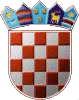 REPUBLIKA HRVATSKA KRAPINSKO-ZAGORSKA ŽUPANIJA      OPĆINA VELIKO TRGOVIŠĆE                OPĆINSKO VIJEĆEKLASA: 021-01/19-01/1UR.BROJ: 2197/05-19-05-01Veliko Trgovišće, 22.01.2019.g.	Na temelju članka 37. Statuta  općine Veliko Trgovišće («Službeni glasnik Krapinsko-zagorske županije» broj:   23/09, 8/13. i 6/18.)s a z i v a m11. sjednicu Općinskog vijeća općine Veliko Trgovišćedana   30. siječnja  2019.g. ( srijeda)  u  18,00  satiu prostorijama općine Veliko Trgovišće, Trg Stjepana  i Franje Tuđmana 2, i predlažem slijedećiD n e v n i      r e d    Usvajanje zapisnika  o radu  10.  sjednice   Općinskog vijeća održane   14.12.2018.g.Odluka  o  paušalnom porezu za djelatnosti iznajmljivanja i smještaja u turizmu na području općine Veliko Trgovišće,Odluke o osnivanju Dječjeg općinskog vijeća općine Veliko Trgovišće,Odluka o utvrđivanju svojstva nerazvrstane ceste javnog dobra u općoj uporabi,Zahtjev Zdenke Škalec iz Dubrovčana 21, za zamjenu zemljišta, Pitanja i prijedlozi   Molim da se ovom pozivu obavezno odazovete, a eventualnu spriječenost javite prije održavanja   sjednice ! Materijali za predložene točke dnevnog reda dostavljaju se uz poziv.                                                                                                                         PREDSJEDNIK  							                            OPĆINSKOG VIJEĆA						 		                 Zlatko Žeinski, dipl.oec.     